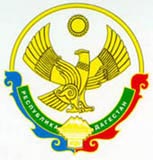 РЕСПУБЛИКА ДАГЕСТАНМУНИЦИПАЛЬНОЕ КАЗЕННОЕ ОБРАЗОВАТЕЛЬНОЕ УЧРЕЖДЕНИЕ «СОВХОЗНАЯ СОШ №6»КИЗЛЯРСКОГО РАЙОНА РД.368819  сел. Юбилейное ул. Досова  23            E-mail: sovhoznaa.6@mail.ru                                 				               Приказ«О признании результатов  промежуточной и итоговой аттестации за курс основного общего образования в 2019/20 учебном году по образовательной программе и выдаче на основании  этих результатов аттестатов обучающимся  9 класса»В соответствии со статьей 60 Федерального закона от 29.12.2012 № 273-ФЗ «Об образовании в Российской Федерации», письмом Минпросвещения от 19.02.2020 № ВБ-334/04 «О заполнении аттестата об основном общем образовании в 2019–2020 учебном году», Постановлением Правительства  РФ   от 10.06 2020 года  № 842 «Об особенностях проведения государственной итоговой аттестации по образовательным программам основного общего и среднего общего образования и вступительных испытаний при приеме на обучение по программам бакалавриата  и программам специалитета в 2020 году», на основании Приказа Министерства просвещения Российской Федерации №293 Федеральная служба по надзору в сфере образования и науки №650 от 11 июня 2020 года Об особенностях проведения государственной итоговой аттестации по образовательным программам основного общего образования в 2020году,  Положения «Об организации образовательного процесса в условиях распространения новой коронавирусной инфекции на территории Российской Федерации», утвержденного  Приказом от 07.04.2020 №20, Положения «О формах, периодичности и порядке текущего контроля успеваемости и промежуточной аттестации обучающихся МКОУ «Совхозная   СОШ№6» и Положения «Об итоговой аттестации учащихся 9, 11-х классов в МКОУ «Совхозная  СОШ№6»,   рассмотренных на педагогическом совете протокол  №6 от  13   июня 2020 и  утвержденных   приказом № 26 от 13.06.2020 года ПРИКАЗЫВАЮ:1. Председателю комиссии по 9 классам заместителю директора по УВР – Гончаровой Н.А.,  классному руководителю 9 класса- Какуниной И.В. составить и утвердить перечень предметов для составления ведомости итоговых отметок за курс основного общего образования,  руководствуясь учебным планом школы на 2019-2020 учебный год в количестве 18 наименований: русский язык, русская литература, родной язык (даргинский или русский), родная литература (даргинская или  русская), иностранный язык (английский), история,  обществознание, география, математика, физика, информатика, биология, химия, изобразительное искусство, музыка, технология, физическая культура, основы безопасности жизнедеятельности.  В раздел «Дополнительные сведения» внести предметы (3):география Дагестана, история Дагестана, КТНД. Итоговые отметки выставляются по образцу, например: 5 (отлично), 4 (хорошо), 3 (удовл.). Наименование учебного предмета писать с прописной (заглавной) буквы.2. Утвердить форму ведомости итоговых отметок за курс основного общего образования согласно Книге выдачи аттестатов об основном общем образовании3. Классному  руководителю 9 класса – Какуниной И.В. завершить выставление   отметок за курс основного общего образования в срок до 15.06. 2020.4. Сведения о выданных аттестатах об основном общем образовании внести в систему ФИС ФРДО5. Контроль исполнения приказа оставляю за собой.Директор 				Литвинова И.П.	13.06.2020                                                                                           №27